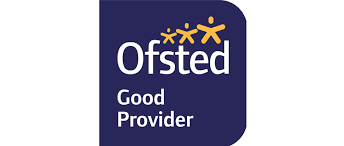 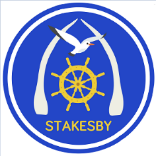 STAKESBY PRIMARY ACADEMY NEWSLETTERFriday 1st July 2020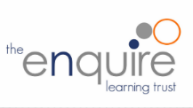 STAR OF THE WEEKWe would like to say a huge well done to the following children for their achievements, attitudes and effort this week great work everyone! STAR OF THE WEEKWe would like to say a huge well done to the following children for their achievements, attitudes and effort this week great work everyone! You will be aware that the Government are now putting forward directives to ensure that all children go back to school in September. We have already begun to plan for this to ensure that everything runs as smoothly and safely as it has done throughout this lockdown period. We will let you know arrangements for September as soon as we have them.With regard to transition arrangements, we are currently putting plans together so that children currently in Reception, Year 1, Year 2, Year 3, Year 4 and Year 5 will have the opportunity to spend half a day with their new teacher in the last week of term (w/c 13th July 2020); this opportunity is available to all children. The current ‘bubbles’ will be unaffected. Please note that attendance for transition sessions is voluntary and all of our current arrangements will remain in place. We will share the finalised plans shortly.Keep safe and keep well. Mr Gunning You will be aware that the Government are now putting forward directives to ensure that all children go back to school in September. We have already begun to plan for this to ensure that everything runs as smoothly and safely as it has done throughout this lockdown period. We will let you know arrangements for September as soon as we have them.With regard to transition arrangements, we are currently putting plans together so that children currently in Reception, Year 1, Year 2, Year 3, Year 4 and Year 5 will have the opportunity to spend half a day with their new teacher in the last week of term (w/c 13th July 2020); this opportunity is available to all children. The current ‘bubbles’ will be unaffected. Please note that attendance for transition sessions is voluntary and all of our current arrangements will remain in place. We will share the finalised plans shortly.Keep safe and keep well. Mr Gunning Super Squirrels and Wise OwlsThis week our focus has taken us 'down by the pond'. We have had wonderful visits to the school pond and the children have seen tadpoles and froglets. They have been able to look closely at them and described what they can see. Back in the classroom the children have painted animals that live on and near ponds and the Super Squirrels have created some bubble paintings. We have learnt about how frogs lay frogspawn, which hatches into tadpoles, then changes from froglets into frogs and the whole cycle starts again! We have also counted frogs on lily pads, ordered them and added and taken away frogs from a pretend pond. What a wonderful week's work everyone, well done!Mrs Tacon and the Early Years TeamSuper Squirrels and Wise OwlsThis week our focus has taken us 'down by the pond'. We have had wonderful visits to the school pond and the children have seen tadpoles and froglets. They have been able to look closely at them and described what they can see. Back in the classroom the children have painted animals that live on and near ponds and the Super Squirrels have created some bubble paintings. We have learnt about how frogs lay frogspawn, which hatches into tadpoles, then changes from froglets into frogs and the whole cycle starts again! We have also counted frogs on lily pads, ordered them and added and taken away frogs from a pretend pond. What a wonderful week's work everyone, well done!Mrs Tacon and the Early Years TeamHolly ClassAnother wonderful week in Holly Class! They have continued to work with maturity, enthusiasm and determination. I have been very impressed with the thoughtful discussions linked to our book 'The Secret Sky Garden' and the children have loved working with money in maths. We have all thoroughly enjoyed being on the field, especially for our rounders match! Well done to the children who are still working brilliantly at home. As we get closer to the summer holidays, I am prouder than ever. Keep up the amazing efforts, Holly Class!Miss FenbyHolly ClassAnother wonderful week in Holly Class! They have continued to work with maturity, enthusiasm and determination. I have been very impressed with the thoughtful discussions linked to our book 'The Secret Sky Garden' and the children have loved working with money in maths. We have all thoroughly enjoyed being on the field, especially for our rounders match! Well done to the children who are still working brilliantly at home. As we get closer to the summer holidays, I am prouder than ever. Keep up the amazing efforts, Holly Class!Miss FenbyBeech ClassOnly two weeks to go now until we officially break up for the summer holidays. It has been lovely to see more of your smiling faces in school and hopefully, we will see you all back in September.In ‘Power of Reading’ this week, you have continued with your journeys into space, re-enacting the story and writing your own versions. You have developed some wonderful ideas and we cannot wait to see your finished books. A class of authors in the making!  This week, in Design and Technology, you have been exploring and tasting new fruits. It looks like you have had a ‘mouth-watering’ time. Yummy! Keep up all your hard work. You are doing a fabulous job.  Take care and stay safe.   Mrs Baker and Mrs MaudBeech ClassOnly two weeks to go now until we officially break up for the summer holidays. It has been lovely to see more of your smiling faces in school and hopefully, we will see you all back in September.In ‘Power of Reading’ this week, you have continued with your journeys into space, re-enacting the story and writing your own versions. You have developed some wonderful ideas and we cannot wait to see your finished books. A class of authors in the making!  This week, in Design and Technology, you have been exploring and tasting new fruits. It looks like you have had a ‘mouth-watering’ time. Yummy! Keep up all your hard work. You are doing a fabulous job.  Take care and stay safe.   Mrs Baker and Mrs MaudHazel ClassAnother fantastic week of learning had by all in Hazel class - consistent effort and a keen attention to detail has allowed the children to produce yet more fantastic work. The children who are back in school have been working hard and adjusting to the new ways of working within school. I am looking forward to welcoming all of our class back in to school, as soon as possible! In the meantime, keep working hard and keep in touch! Mr NicholsonHazel ClassAnother fantastic week of learning had by all in Hazel class - consistent effort and a keen attention to detail has allowed the children to produce yet more fantastic work. The children who are back in school have been working hard and adjusting to the new ways of working within school. I am looking forward to welcoming all of our class back in to school, as soon as possible! In the meantime, keep working hard and keep in touch! Mr NicholsonElm ClassA huge well done to everyone in Elm class for continuing to be committed to learning and approaching every challenge with positivity. It has been lovely to welcome more of you back into school and to catch up with those of you at home via video calls. Due to the bubbles, I have now been working closely with Year 6 in school, this has meant we have had to slightly adapt the way we learn on Teams and I am so proud to see so many of you adjust to this way of working; a massive thank you to you and your families for this! Please keep sending me pictures of the things you are getting up to at home.Miss Saville Elm ClassA huge well done to everyone in Elm class for continuing to be committed to learning and approaching every challenge with positivity. It has been lovely to welcome more of you back into school and to catch up with those of you at home via video calls. Due to the bubbles, I have now been working closely with Year 6 in school, this has meant we have had to slightly adapt the way we learn on Teams and I am so proud to see so many of you adjust to this way of working; a massive thank you to you and your families for this! Please keep sending me pictures of the things you are getting up to at home.Miss Saville Oak ClassIt has been another wonderful week in our bubbles. We have enjoyed some socially distant P.E (it was nice to see the competitiveness, from before lockdown, is still there!) and had a visit from Mrs Harrison and Mrs Wood - Caedmon staff who came to talk to us about what we can expect in September. We have also been working hard on a comic strip, telling the story of ‘Pigeon Impossible’ with humour. Finally, we are starting to plan a Year 6 leavers' event - details of which we will share with you as soon as we can. Thank you for another great week Oak Class!Miss RobsonOak ClassIt has been another wonderful week in our bubbles. We have enjoyed some socially distant P.E (it was nice to see the competitiveness, from before lockdown, is still there!) and had a visit from Mrs Harrison and Mrs Wood - Caedmon staff who came to talk to us about what we can expect in September. We have also been working hard on a comic strip, telling the story of ‘Pigeon Impossible’ with humour. Finally, we are starting to plan a Year 6 leavers' event - details of which we will share with you as soon as we can. Thank you for another great week Oak Class!Miss Robson